FICHE PROFESSEURLe règlement de la classeJE COMPRENDS LES INTERDICTIONSLes apprenants pourront dessiner des panneaux qu’ils ont déjà vus ou en imaginer. L’objectif est qu’ils s’approprient les structures : défense de, interdiction de…J’ÉCRIS UN RÈGLEMENT POUR MA CLASSEPour réaliser cette activité, les élèves se mettront en petits groupes et réaliseront un règlement pour la classe. Ils pourront créer un poster avec le règlement et l’afficher au tableau pour l’activité suivante. Si le pronom « on » est trop difficile pour le groupe, il est possible de remplacer par « tu » : tu ne peux pas.Cette activité se fera en groupe classe. L’objectif pour les élèves est de comprendre les règlements des autres groupes puis de donner leurs opinions au grand groupe. (Ils pourront aussi s’exprimer en danois si nécessaire.) Niveau / classeA2  /  8.-10.kl., 1.-2.g.    ThèmeL’école, le règlementDocument ressourcePanneauxObjectifsÀ l’écrit :Savoir-faire – FærdighedsmålComprendre des panneaux d’interdiction : défense de, interdiction deExprimer l’interdiction : on n’a pas le droit deExprimer la permission : il est permis de Savoirs – VidensmålLe pronom « on »La négation (révision)Lieux de la vie quotidienne (révision) Lexique lié aux actions quotidiennes : parler, manger (révision) Durée45 min 1.	Observe les panneaux et coche les bonnes définitions.2.	Où peux-tu voir les panneaux de l’activité 1 ? Note les bonnes réponses.3. Par groupes de 2, dessinez des panneaux d’interdiction. Devine ce que ton voisin a dessiné et écris sous les dessins la formule d’interdiction comme sur les exemples. 1.	Remplis le tableau avec ce que tu peux faire et ce que tu ne peux pas faire dans la classe.2. Compare les règlements des autres groupes. Es-tu d’accord avec leurs propositions ?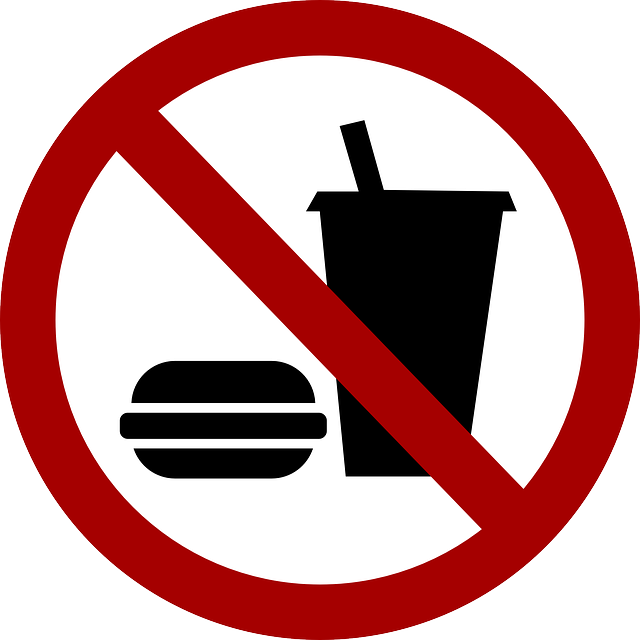 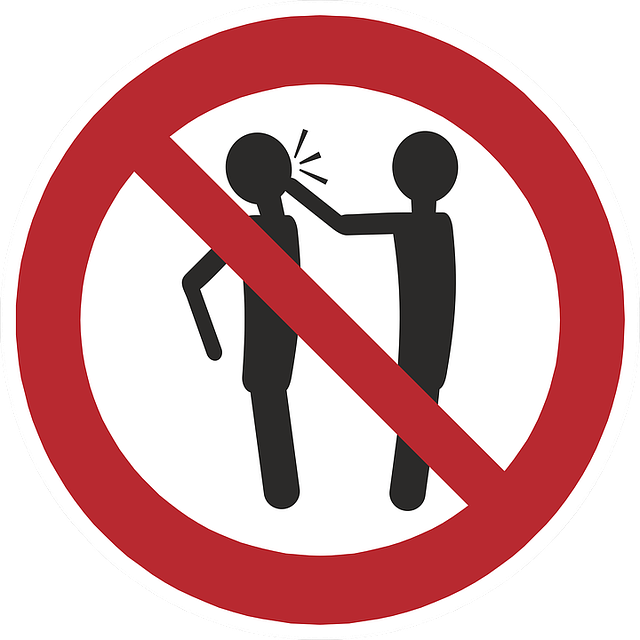 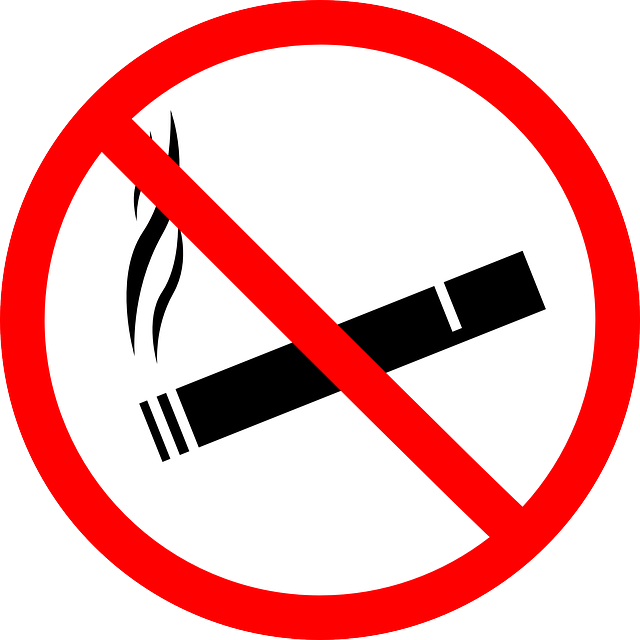 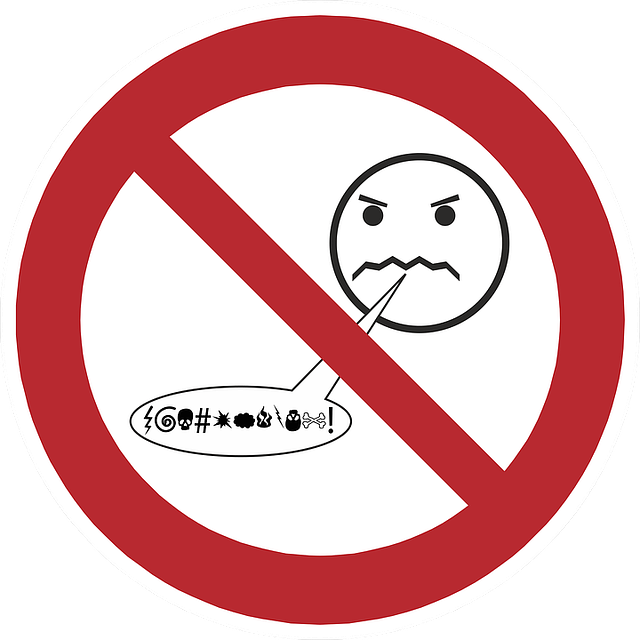 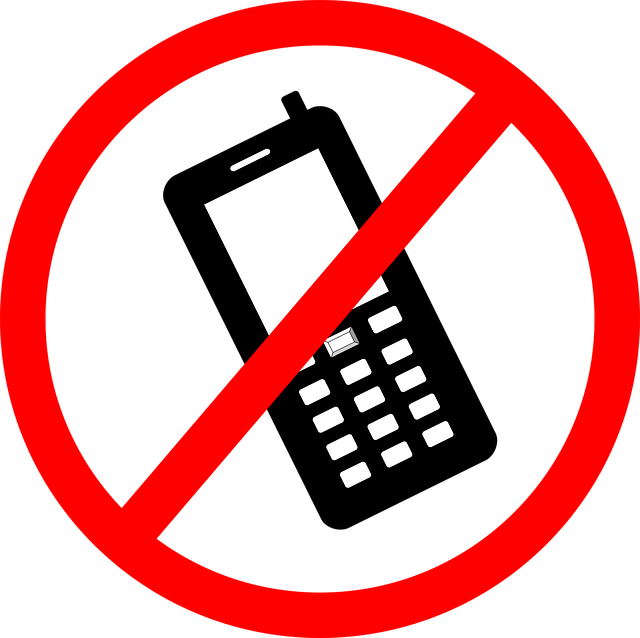 